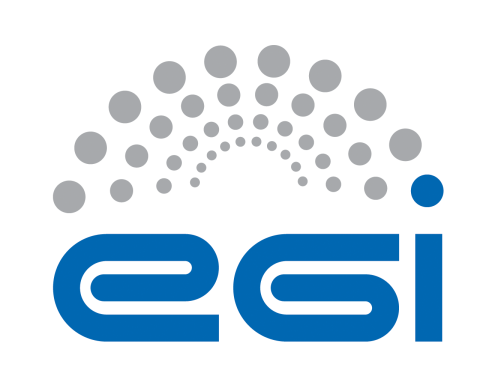 EGI-EngageDeliverable Review FormGeneral comments on the contentAdditional comments (not affecting the document content e.g.  recommendations for the future)Detailed comments on the contentEnglish and other corrections:Note: English and typo corrections can be made directly in the document as comments.Details of the document being reviewedDetails of the document being reviewedDetails of the document being reviewedDetails of the document being reviewedTitle:D2.4 Data Management PlanDocument identifier:EGI-doc-2556-v1 Project:EGI-EngageDocument url:https://documents.egi.eu/document/2556 Author(s):S. AndreozziDate:Identification of the reviewerIdentification of the reviewerIdentification of the reviewerIdentification of the reviewerReviewer:Yannick LEGRÉActivity: NA1Comments from Reviewer:The content comes from different sources and neither the writing has been harmonised nor the English corrected. Some sentences barely make sense. I have spotted a few but a more complete work has to be done.From a more general point of view, I do not see any plan in this document, which is more a state of the art of what is currently available for several user communities. What is the overall plan for EGI-Engage as a project of for EGI as an e-Infrastructure?I think we need to have a more policy-oriented section about what we want to promote and to do to allow these users communities to comply with their obligations.MoBrain, for example, clearly states they don’t have any mechanism to make the data available during the decade for which they are supposed to ensure the data availability. Are we willing and are we ready to provide such facility?It could be the seed of the European Open Data Cloud we are promoting and earnestly desire.Response from Author: From reviewer:N°Page§ObservationsReply from author
(correction / reject,  …)